ФОТООТЧЕТ 147-ОЗМероприятия:Ремонт уличного освещения в п. ст. Громово, п. Приладожское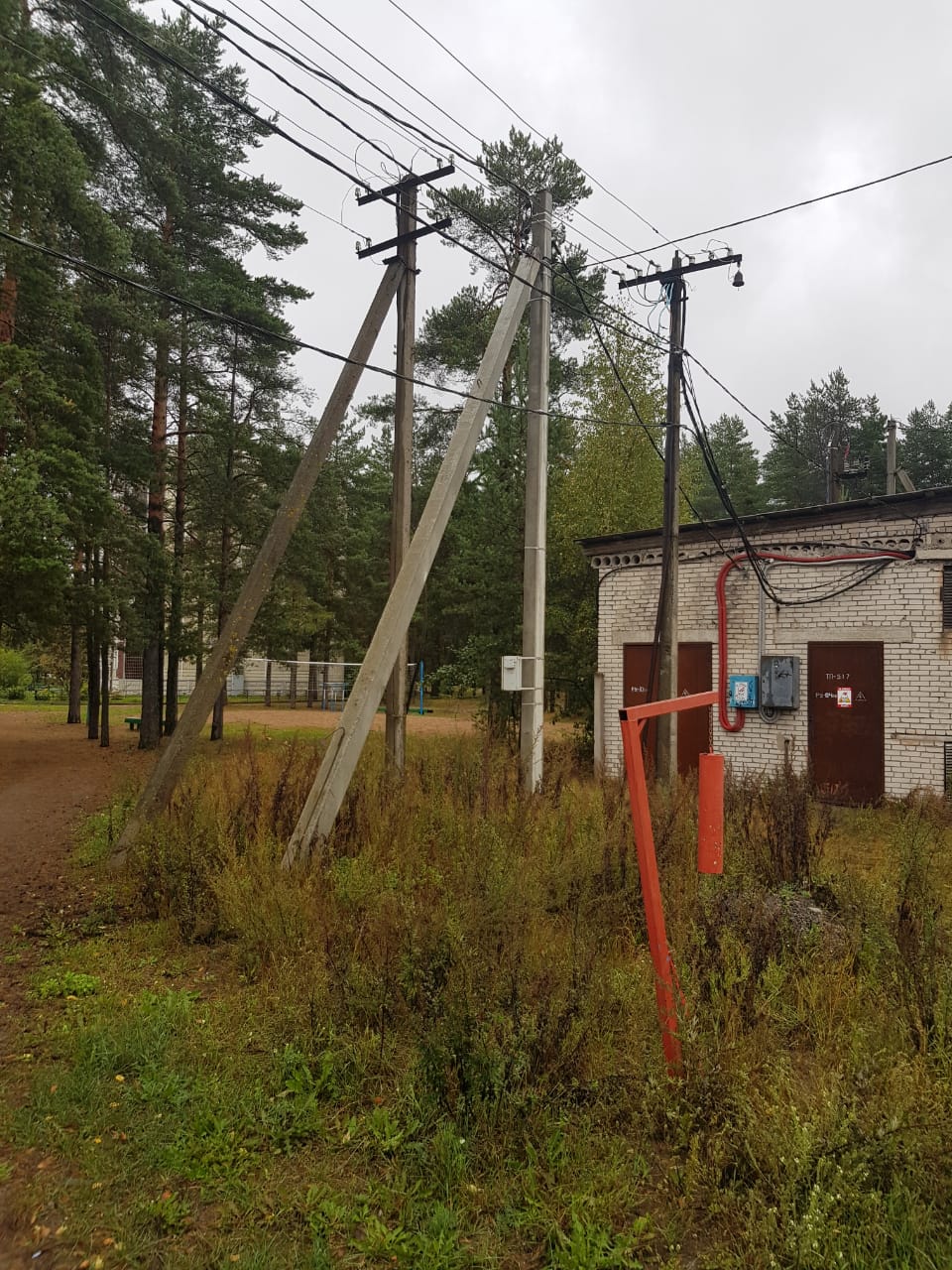 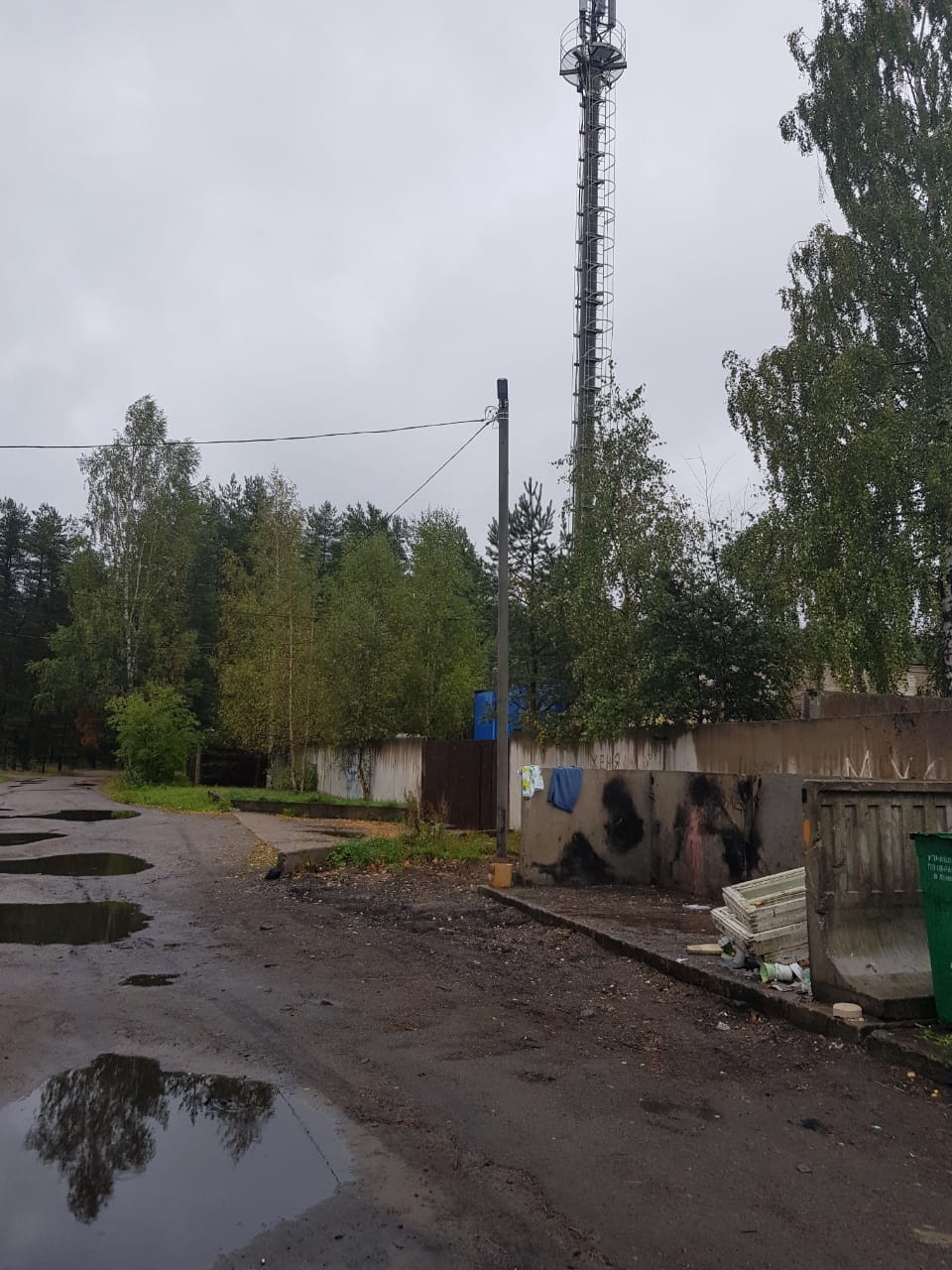 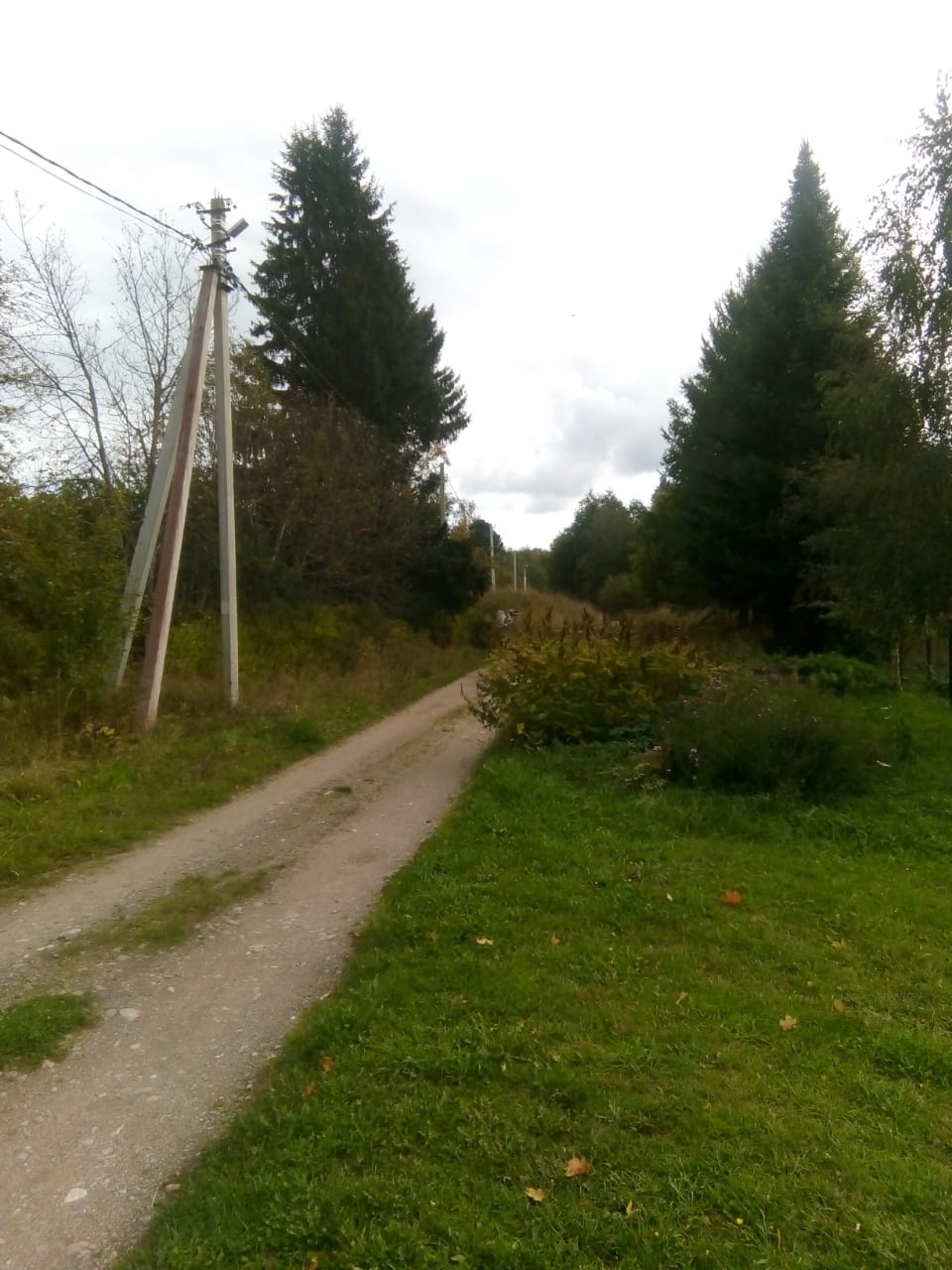 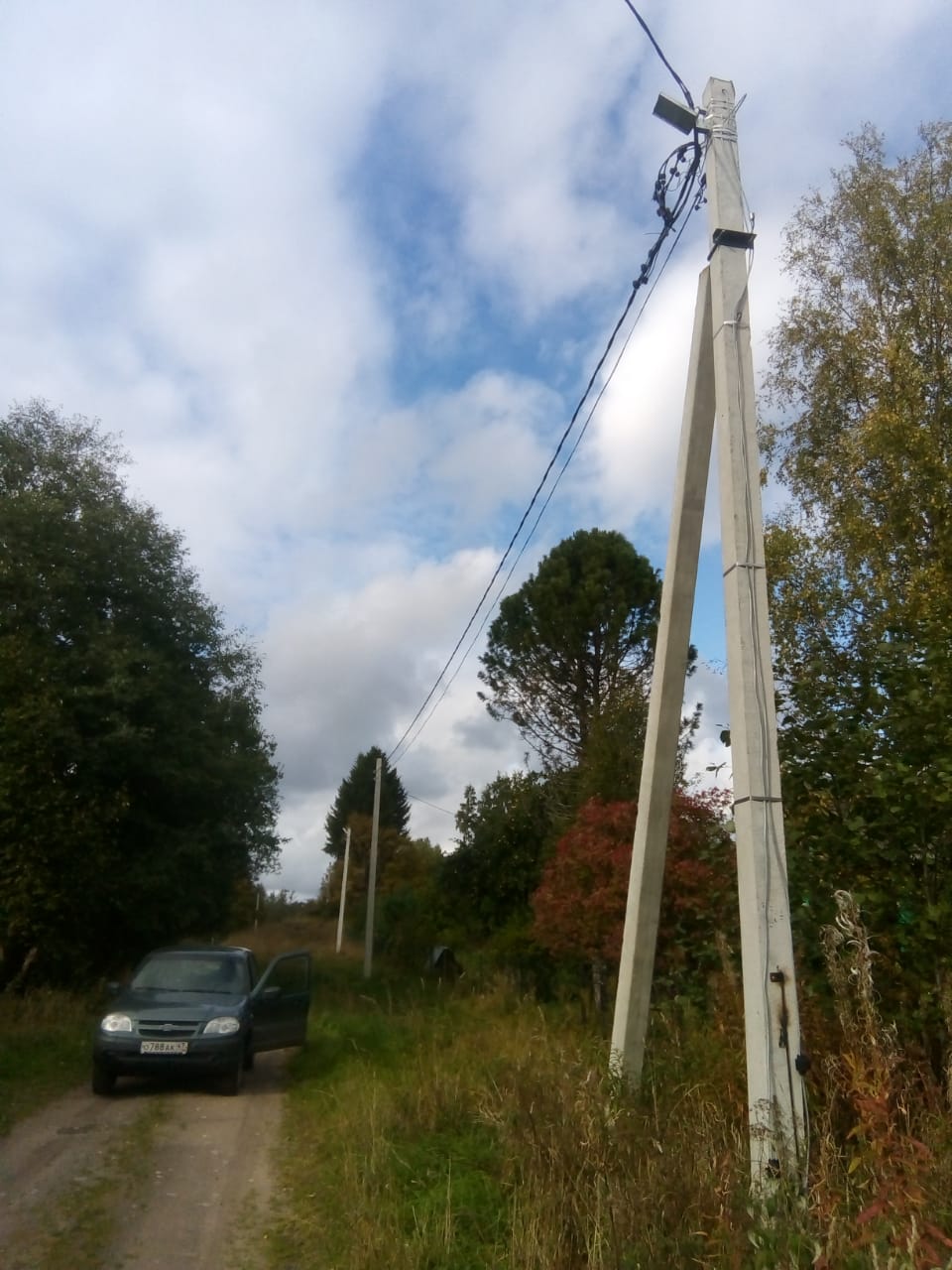 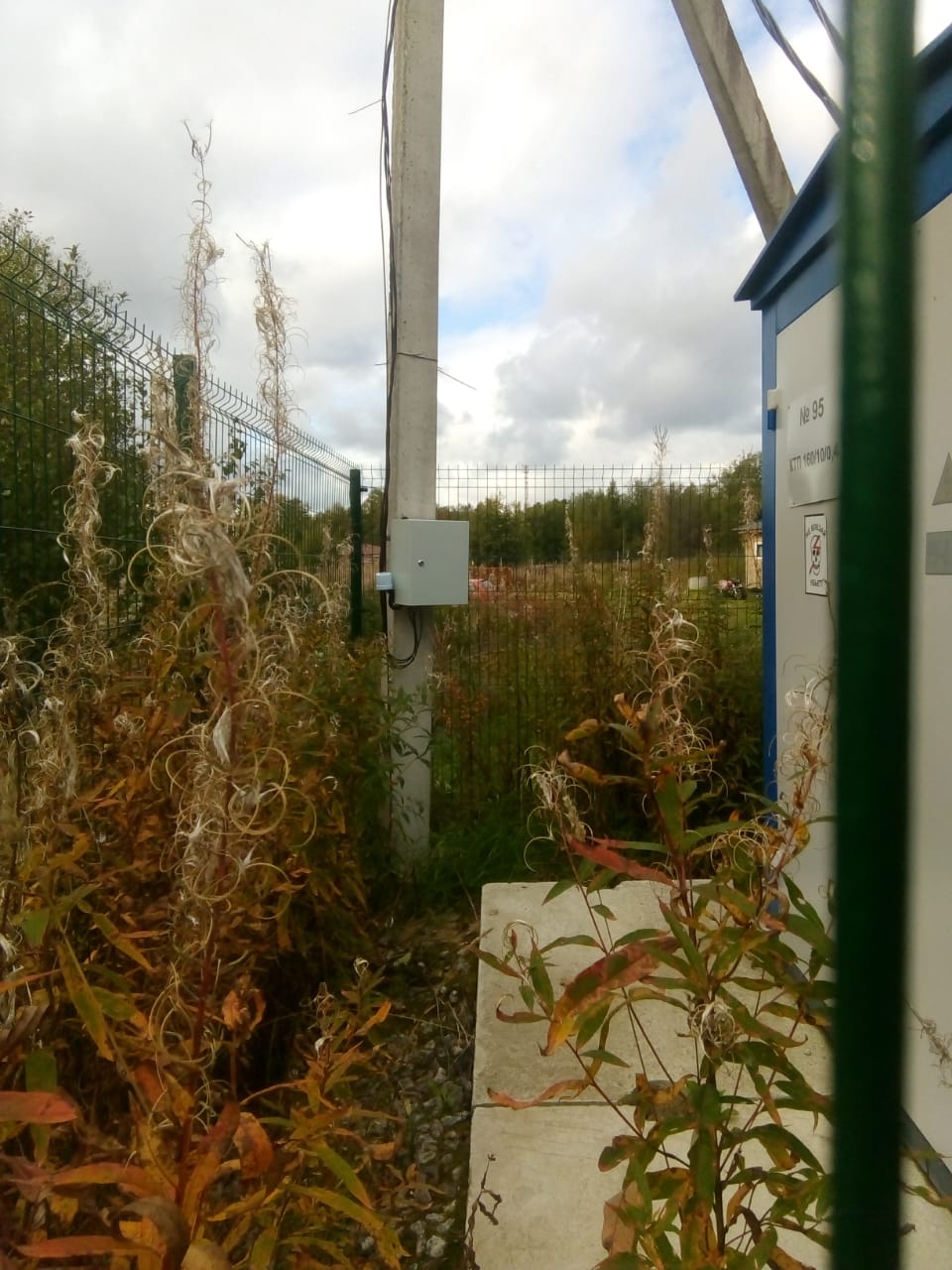 Обустройство уличного освещения в п. Красноармейское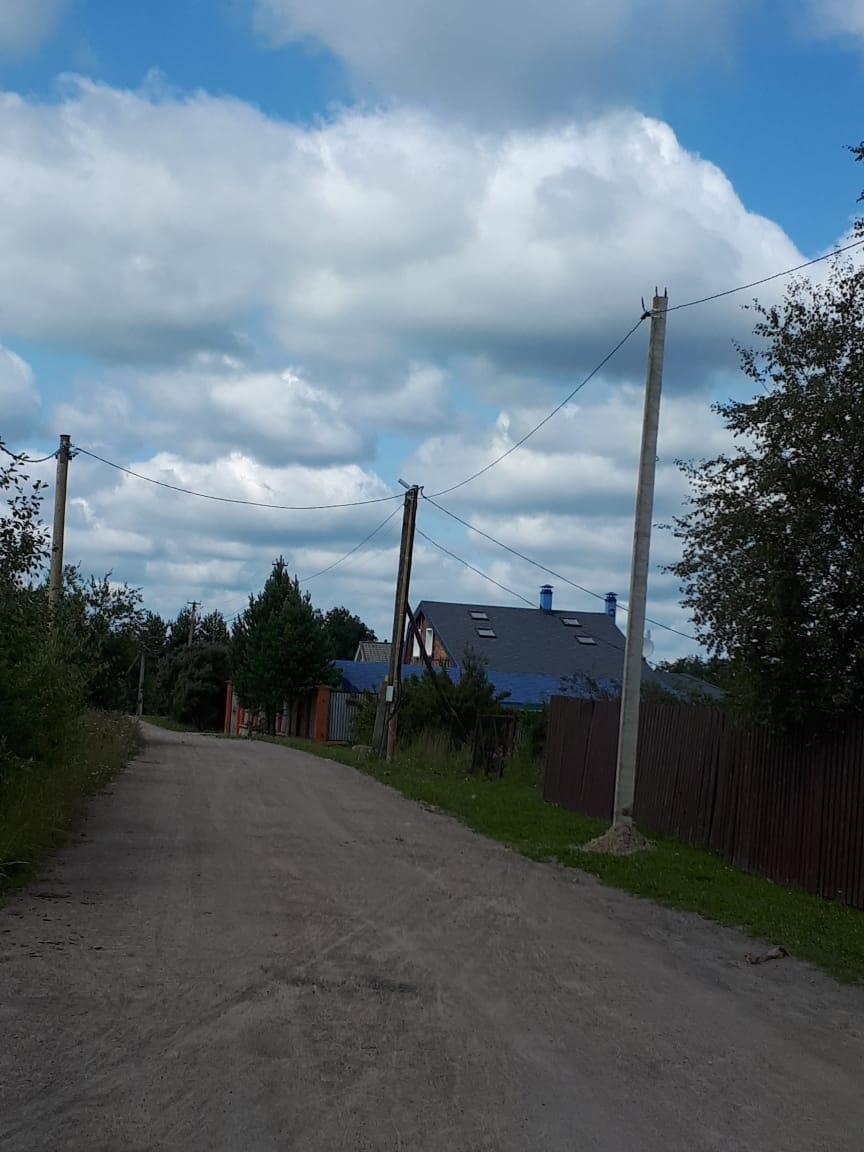 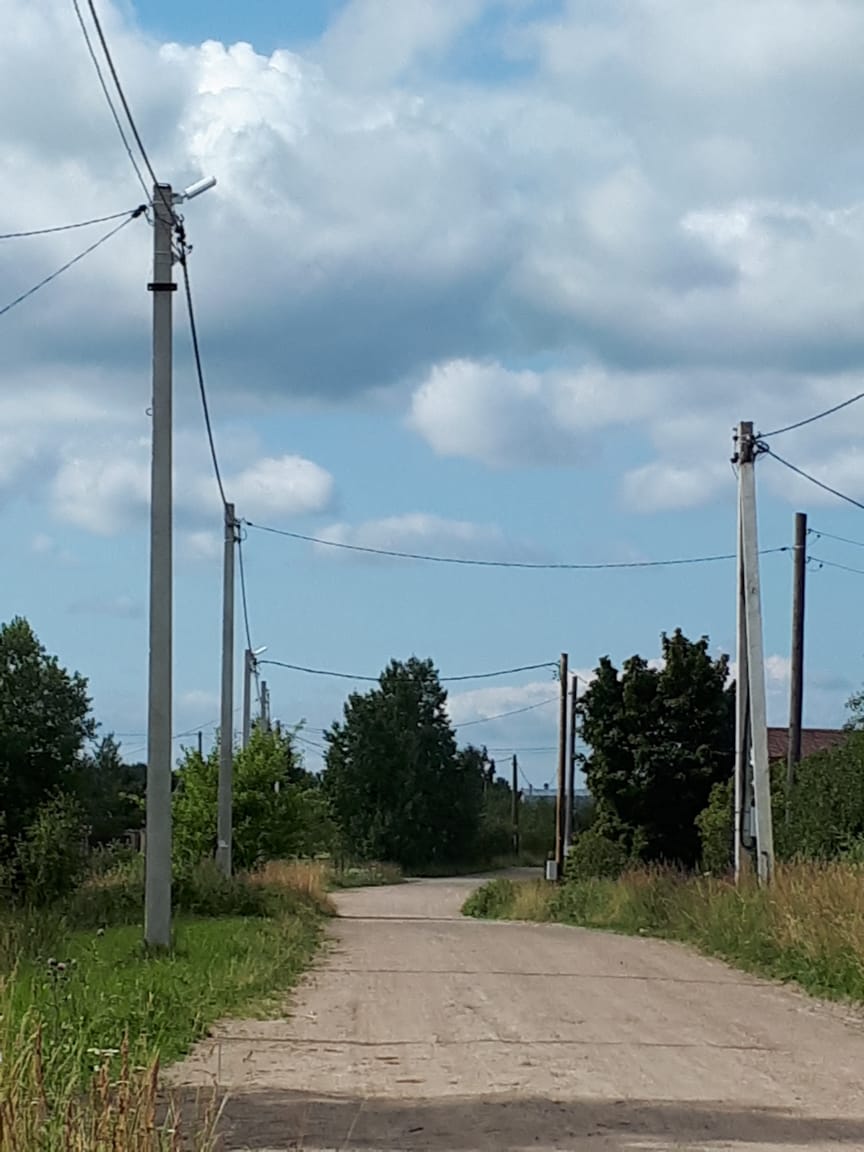 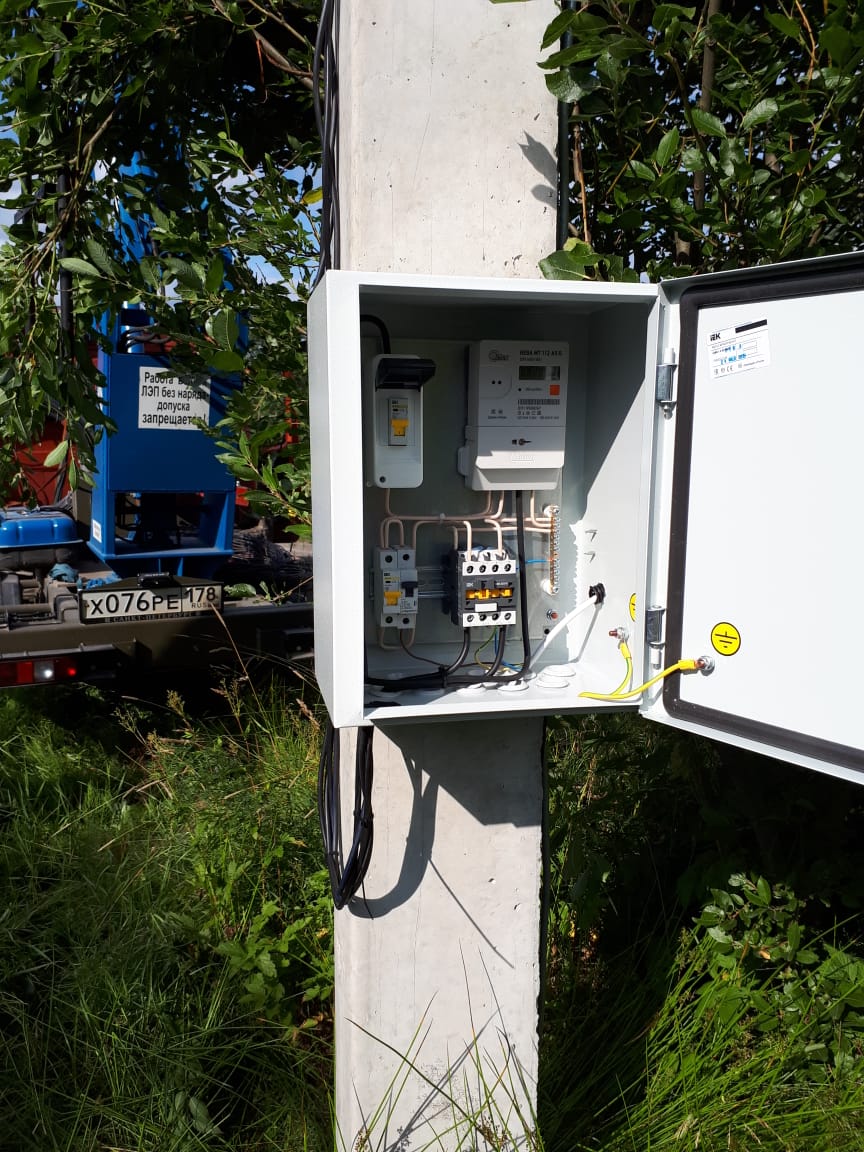 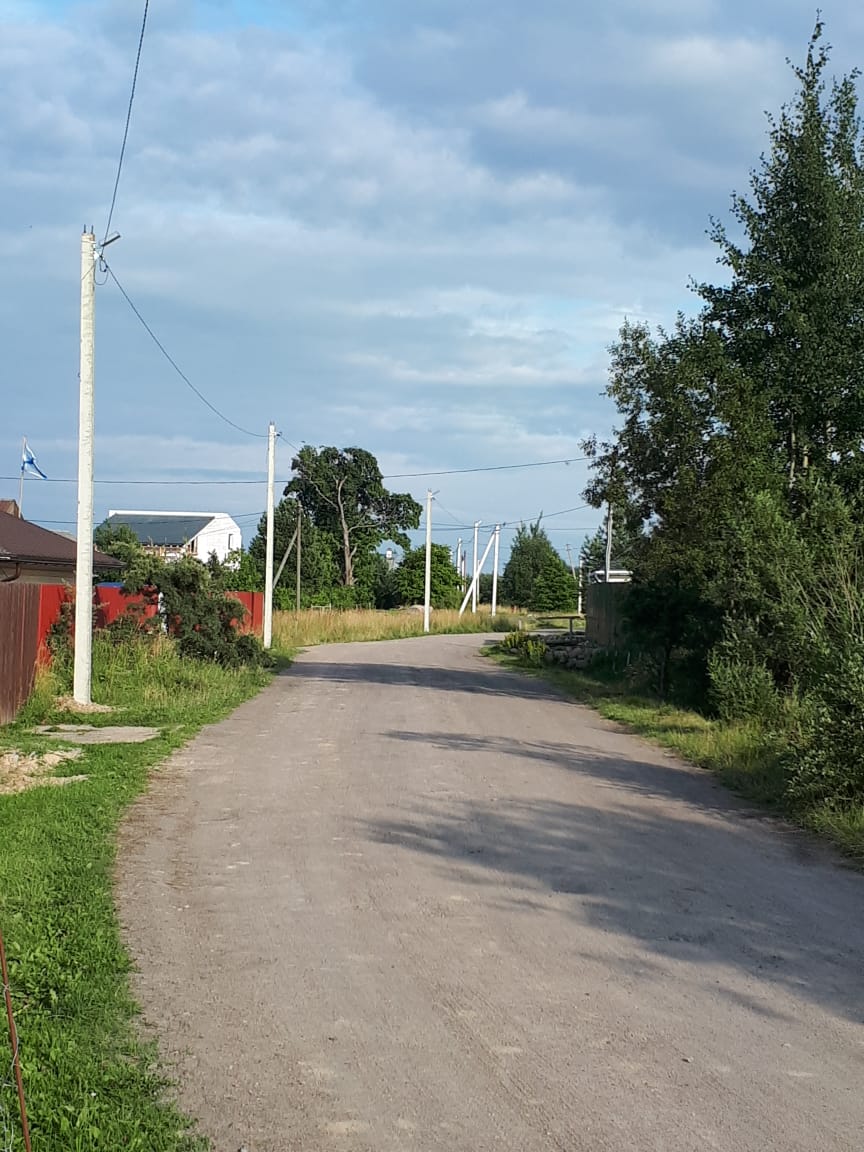 Ремонт (отсыпка, профилирование) поселковой грунтовой дороги в п. Красноармейское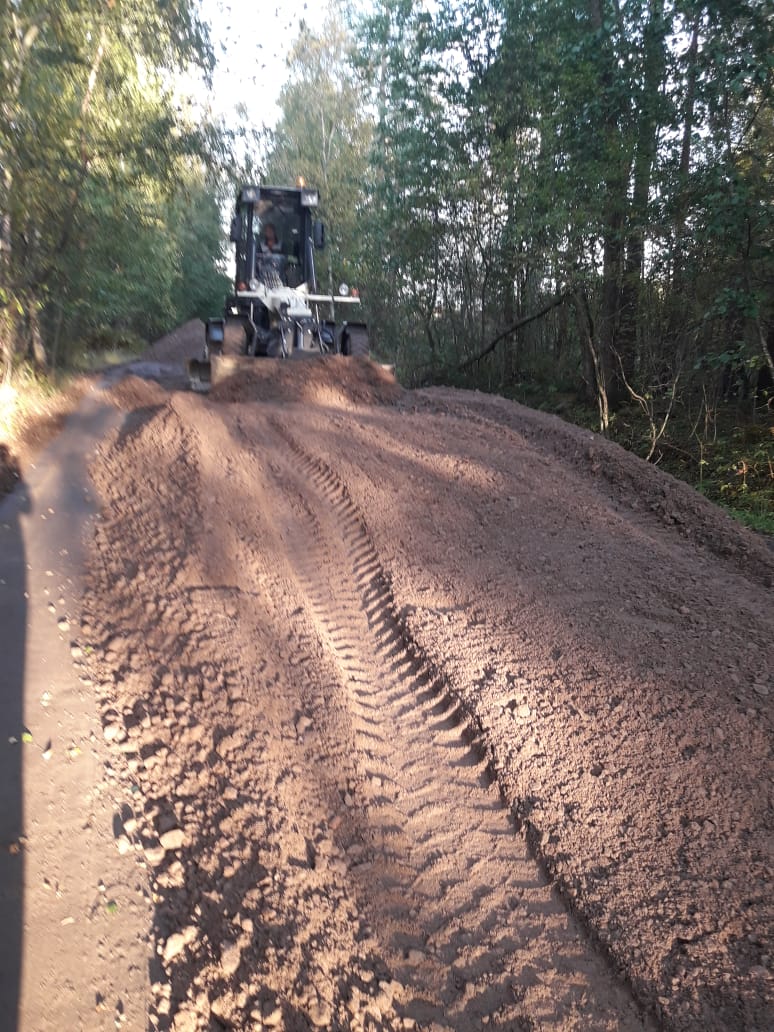 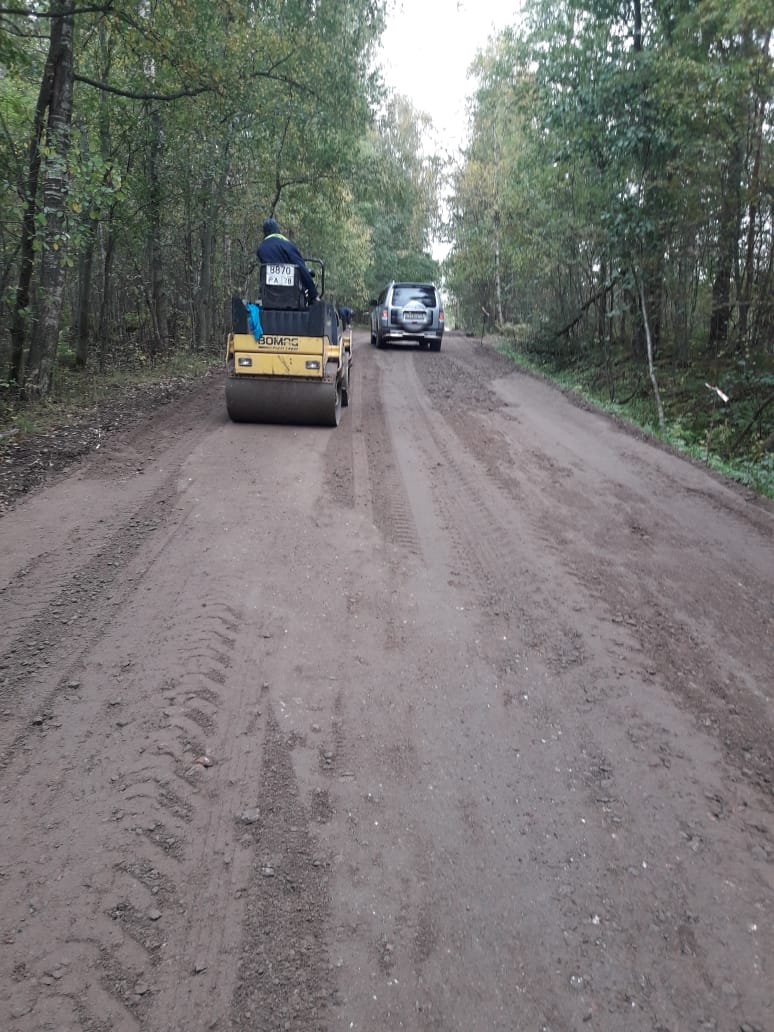 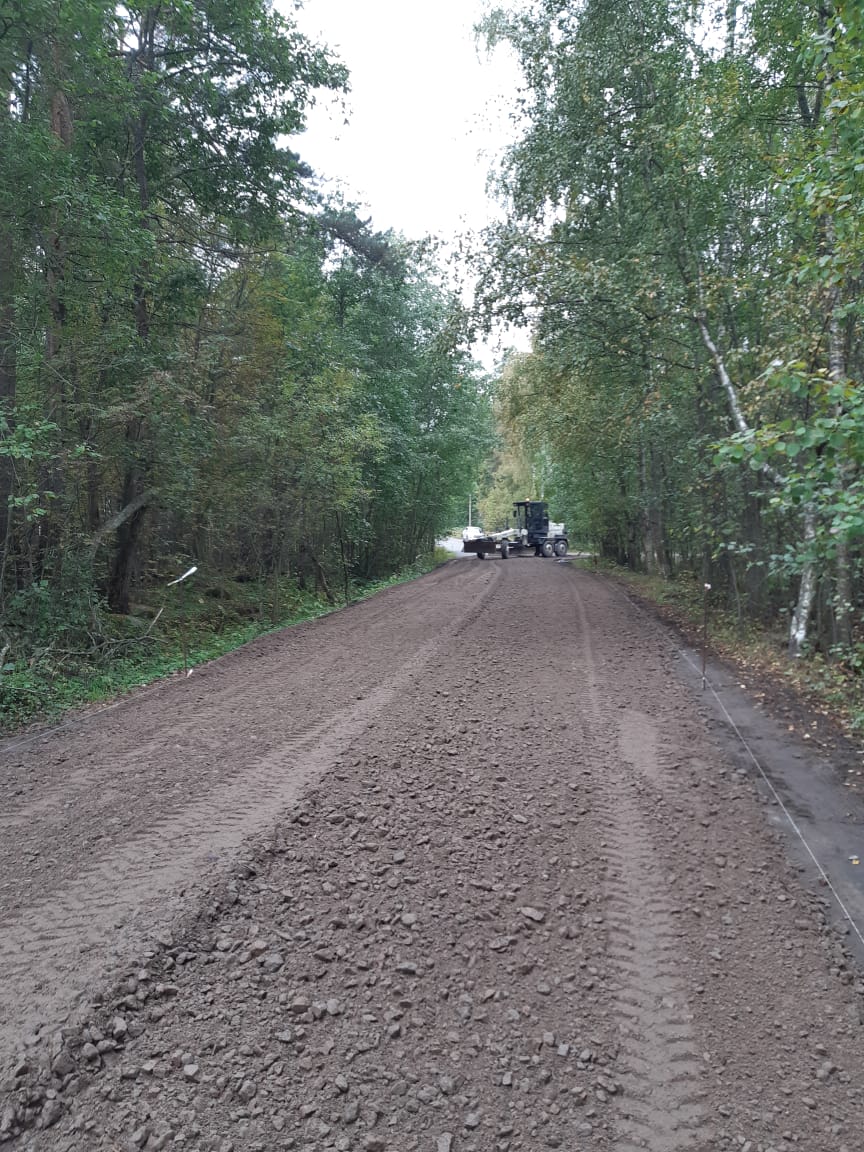 Установка детского игрового оборудования и МАФ п.ст. Громово ул. Строителей д. 8, п. Яблоновка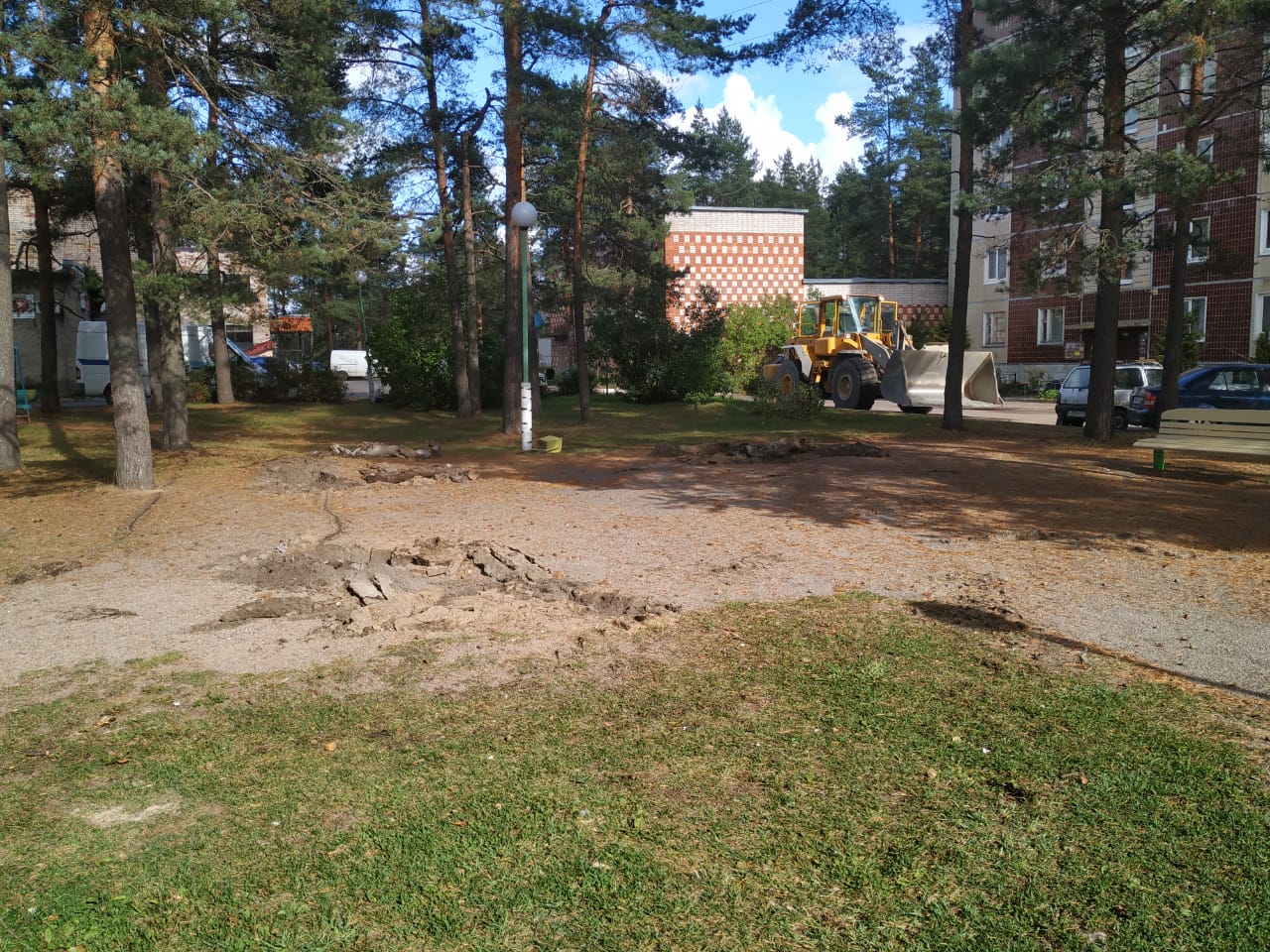 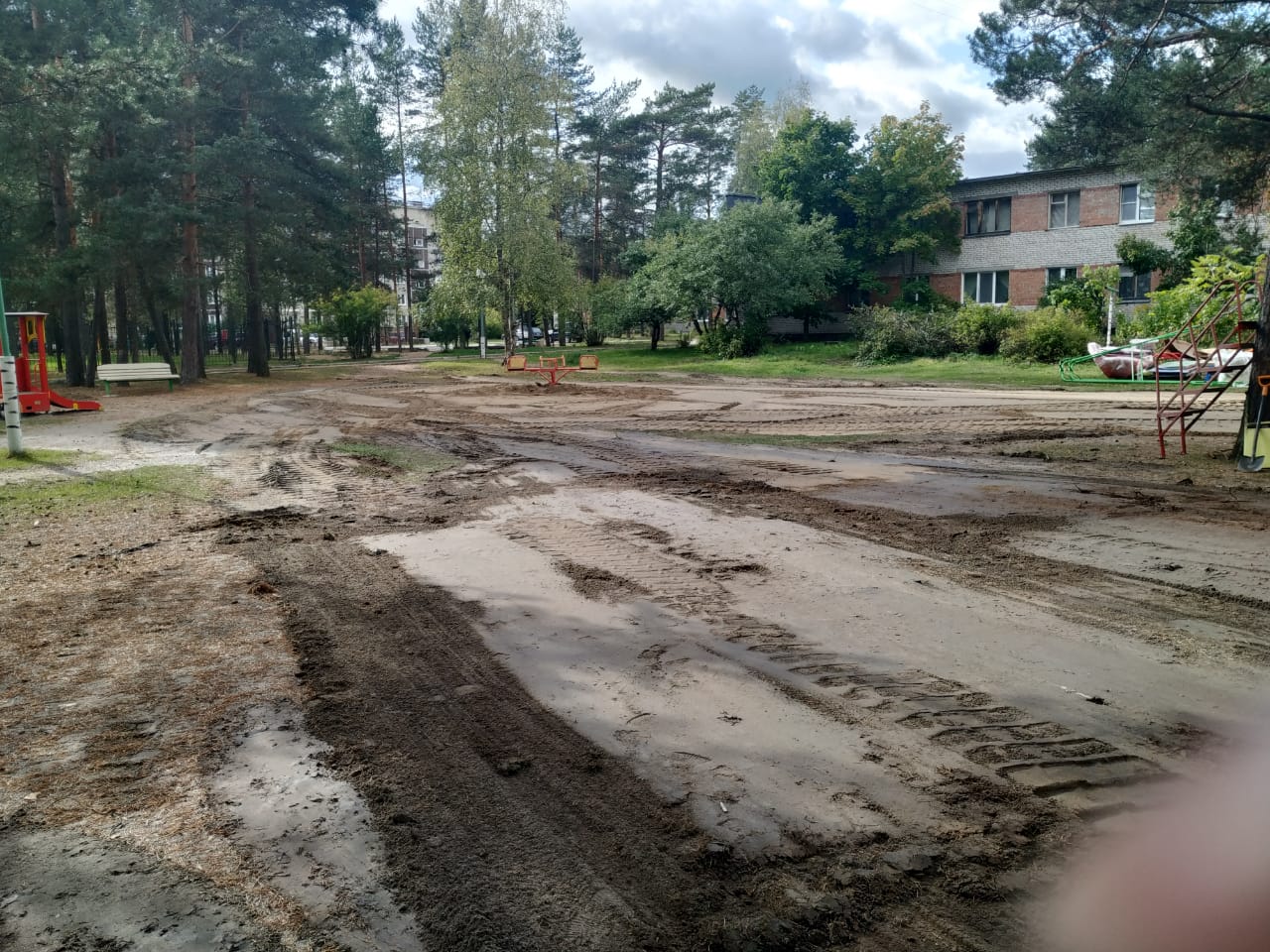 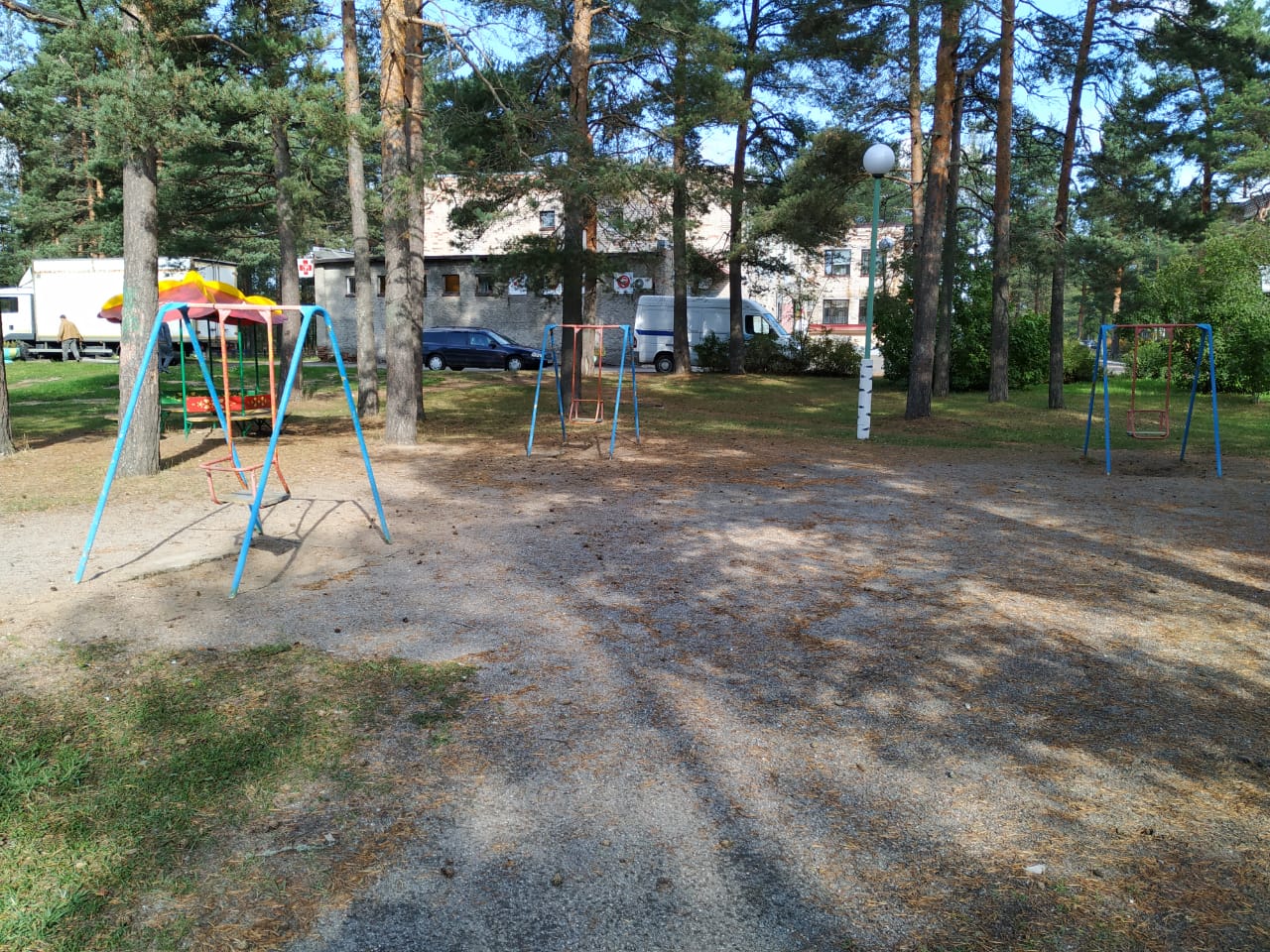 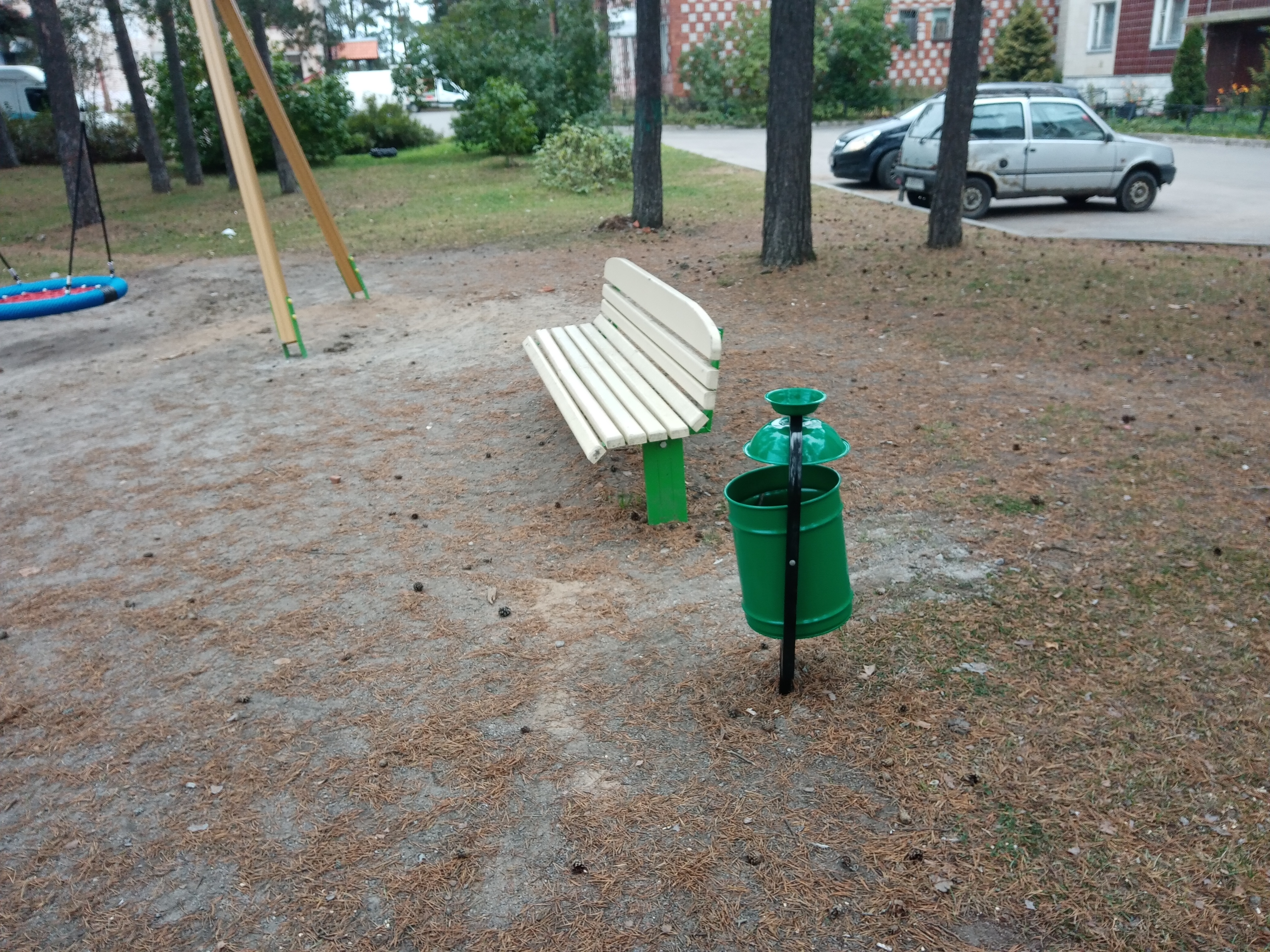 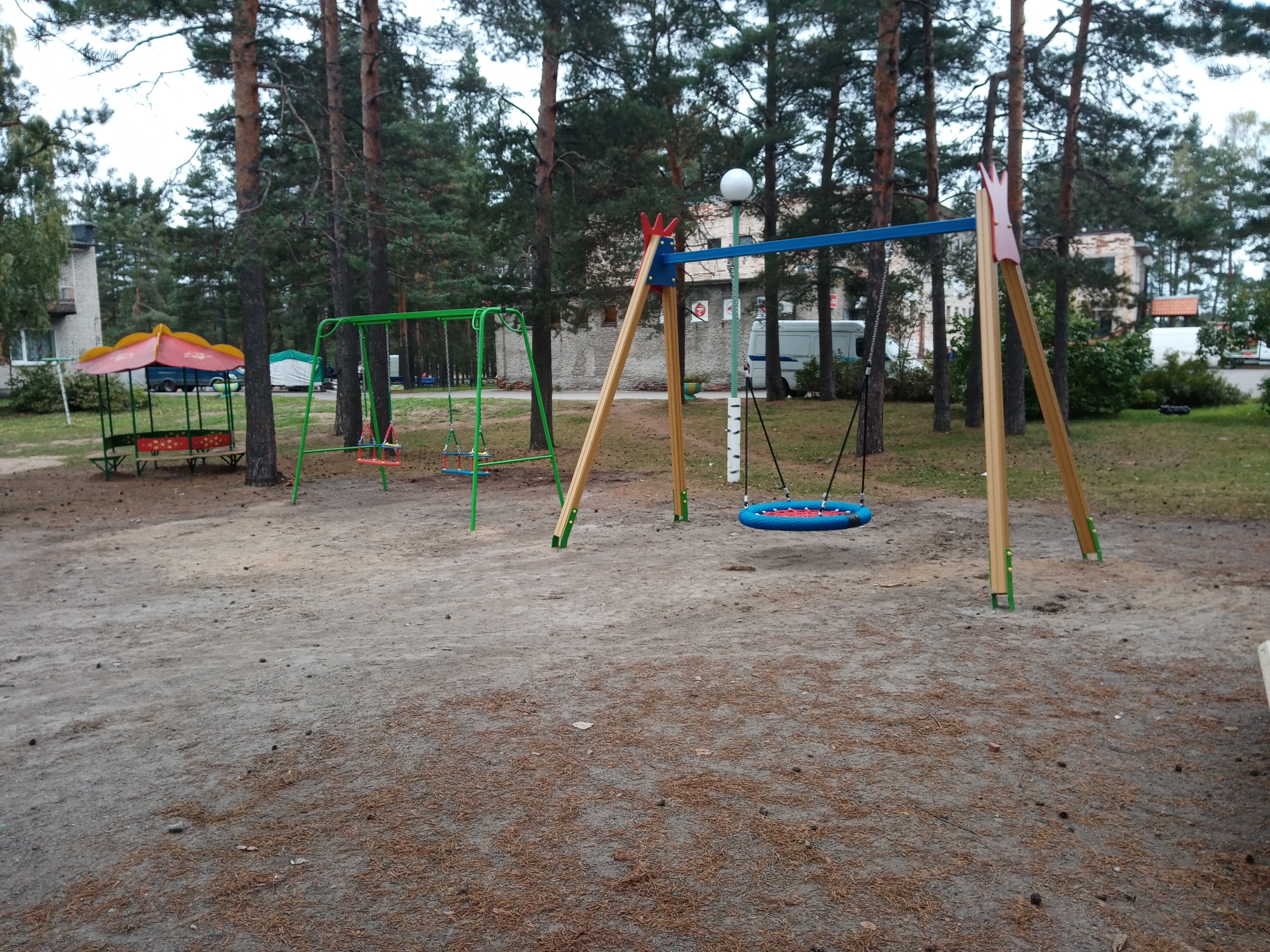 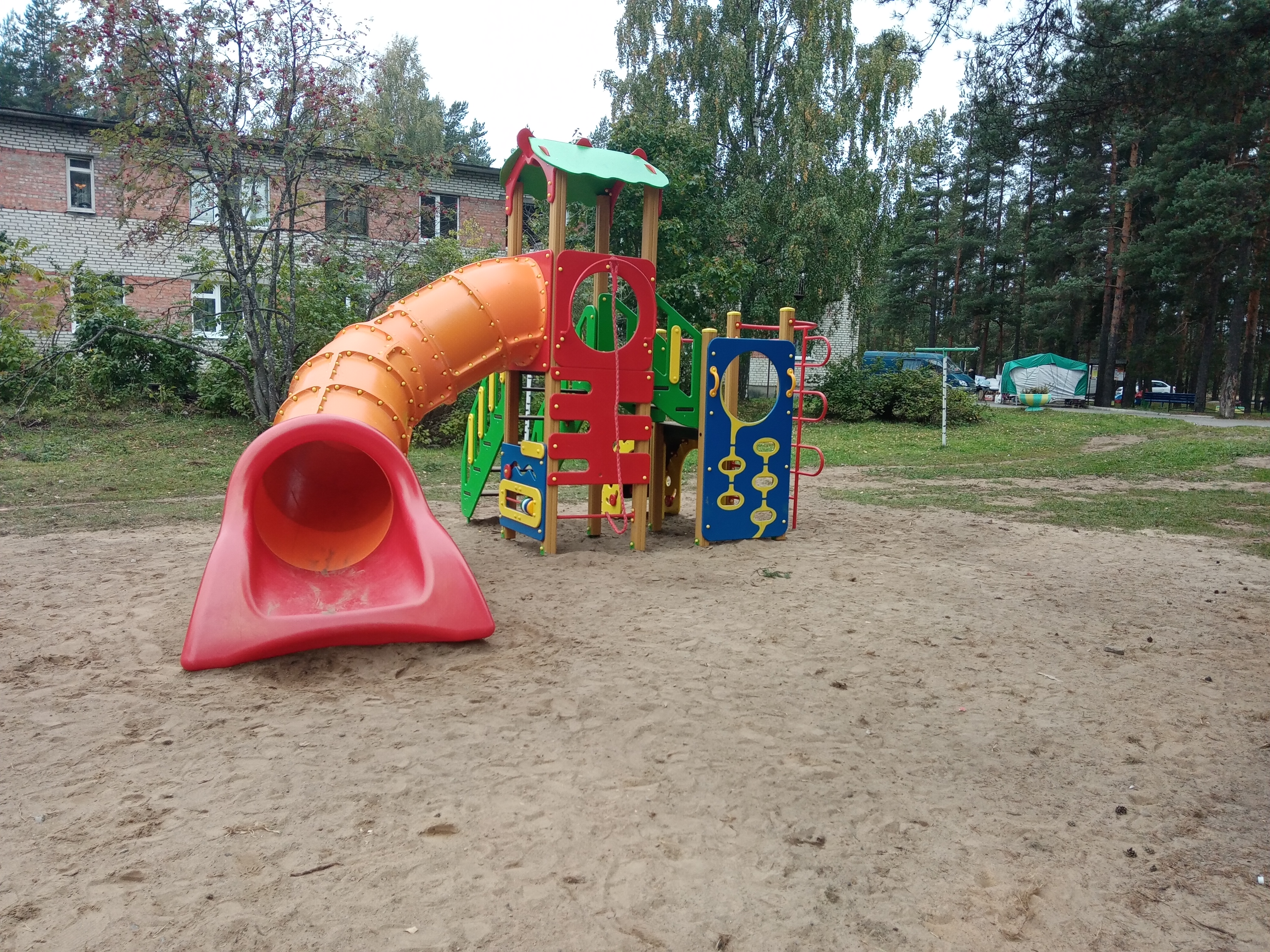 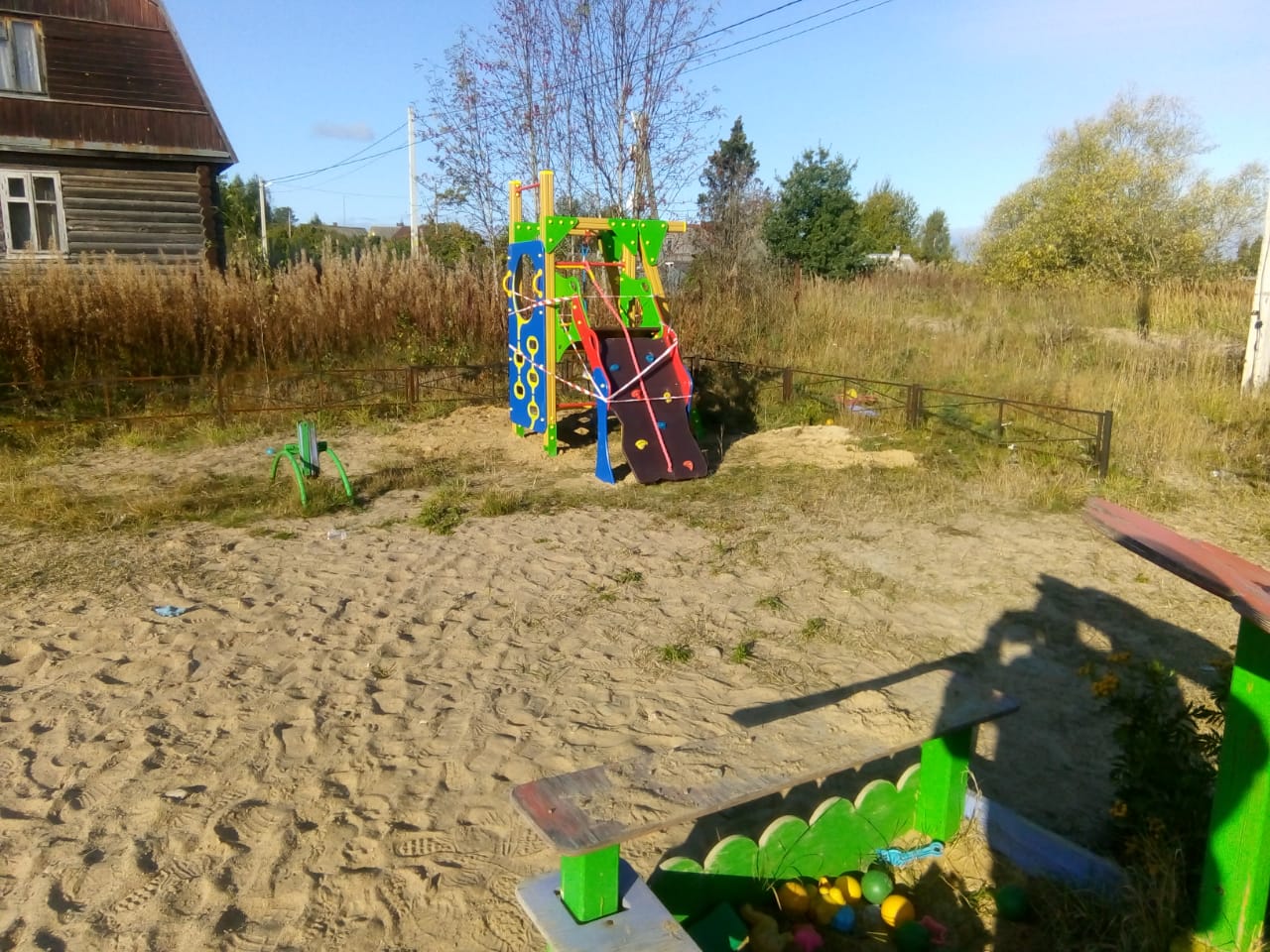 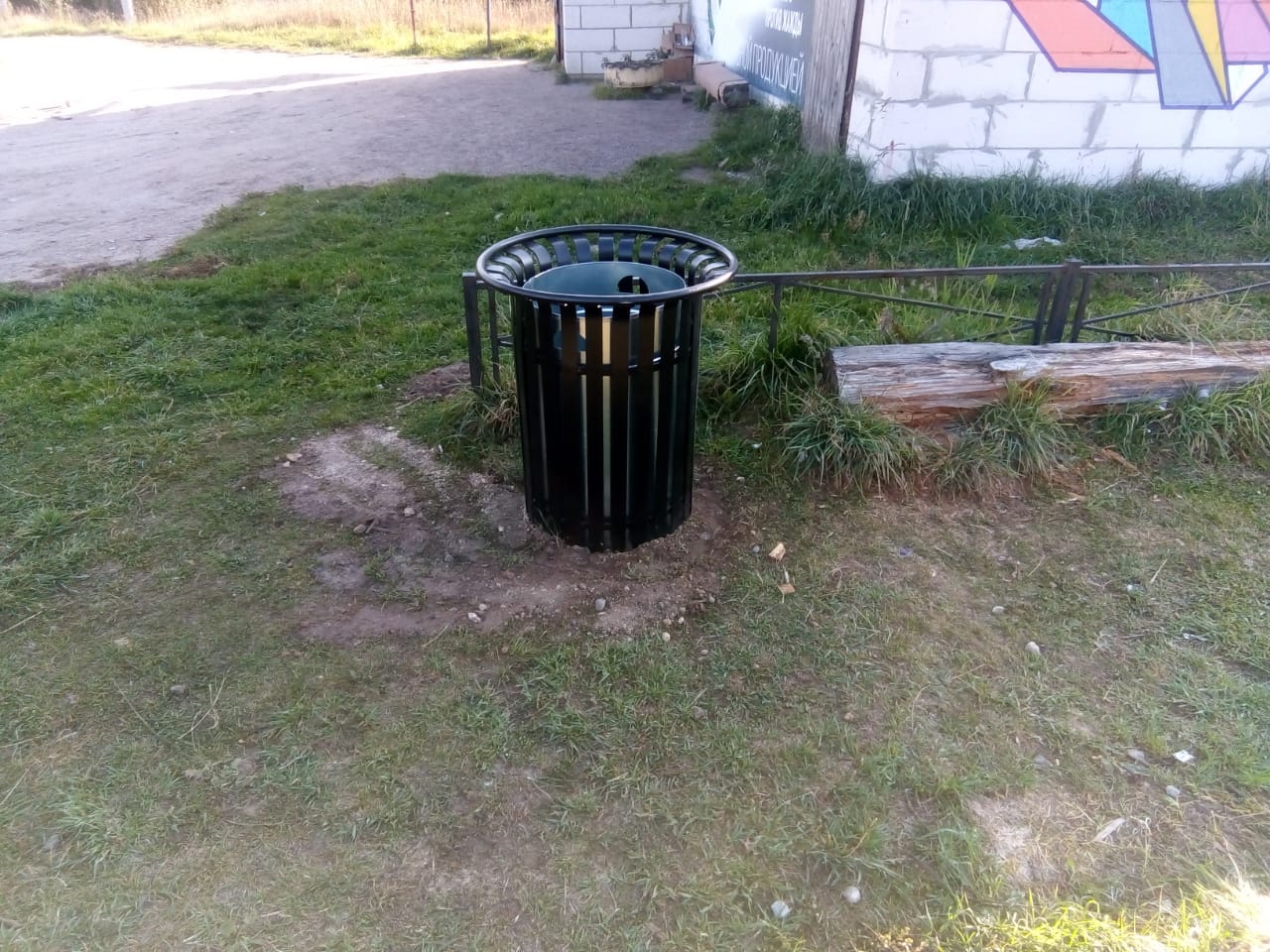 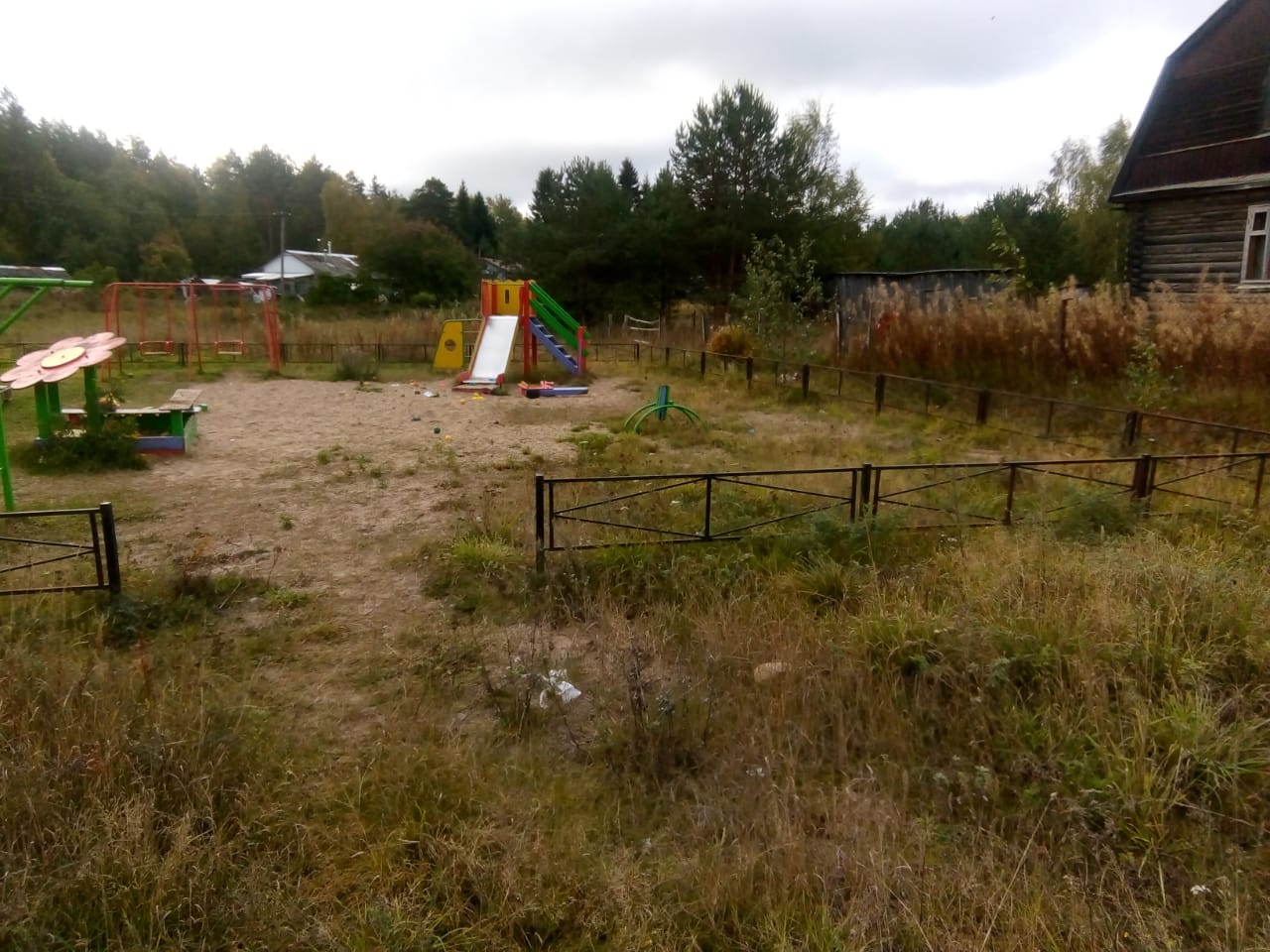 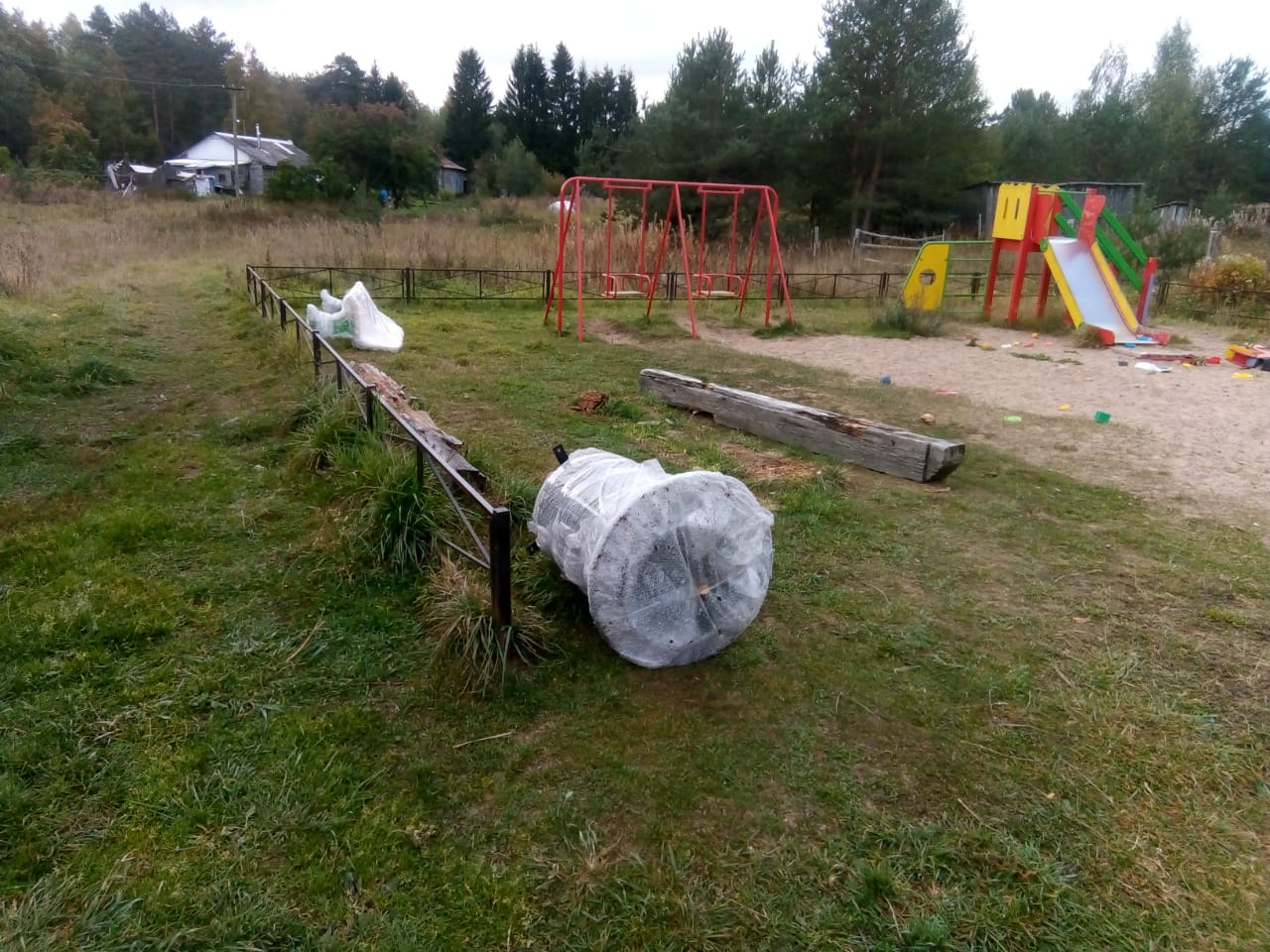 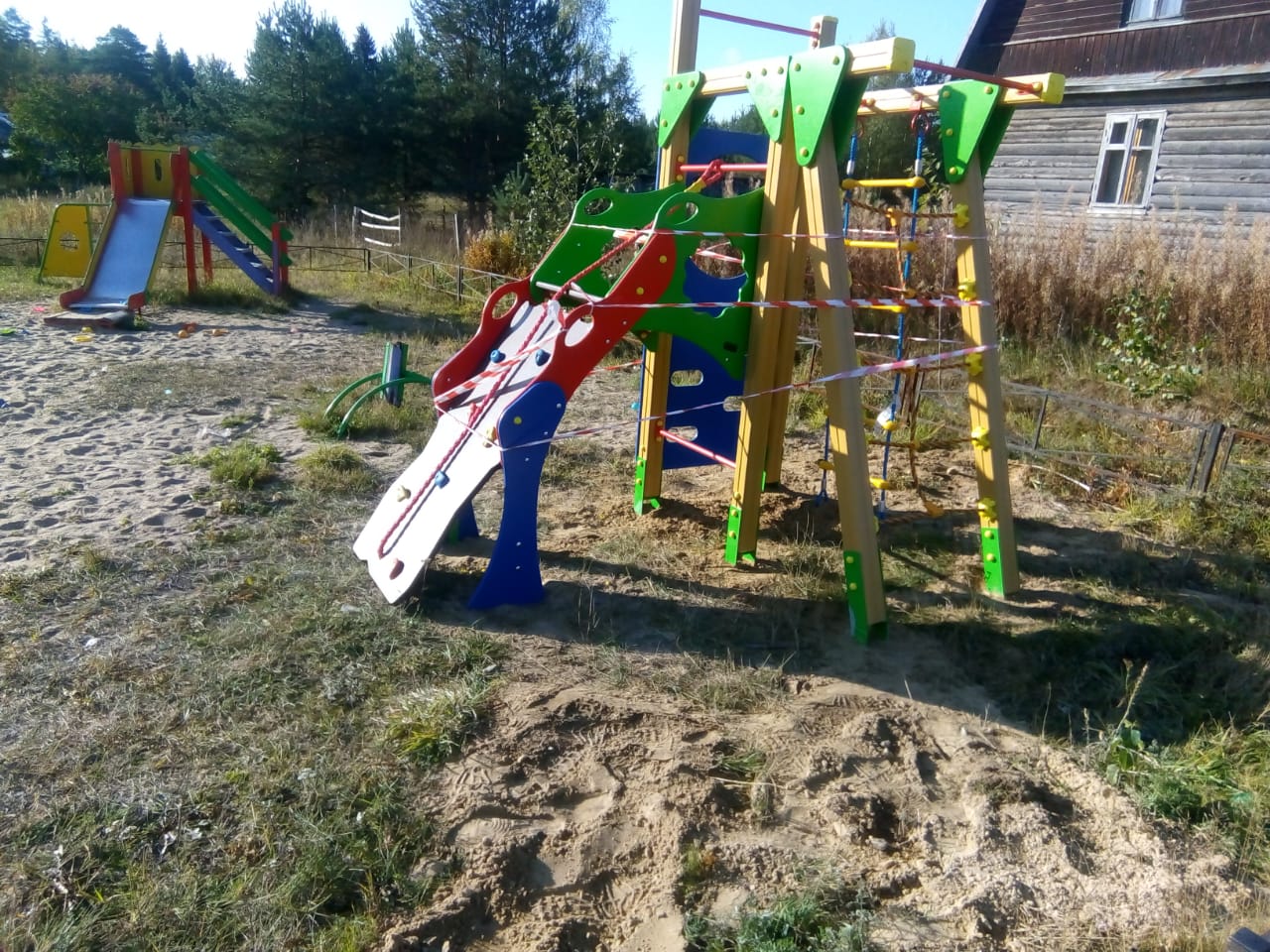 Установка металлических ограждений в п. ст. Громово ул. Строителей д.3, д.6 п. Приладожское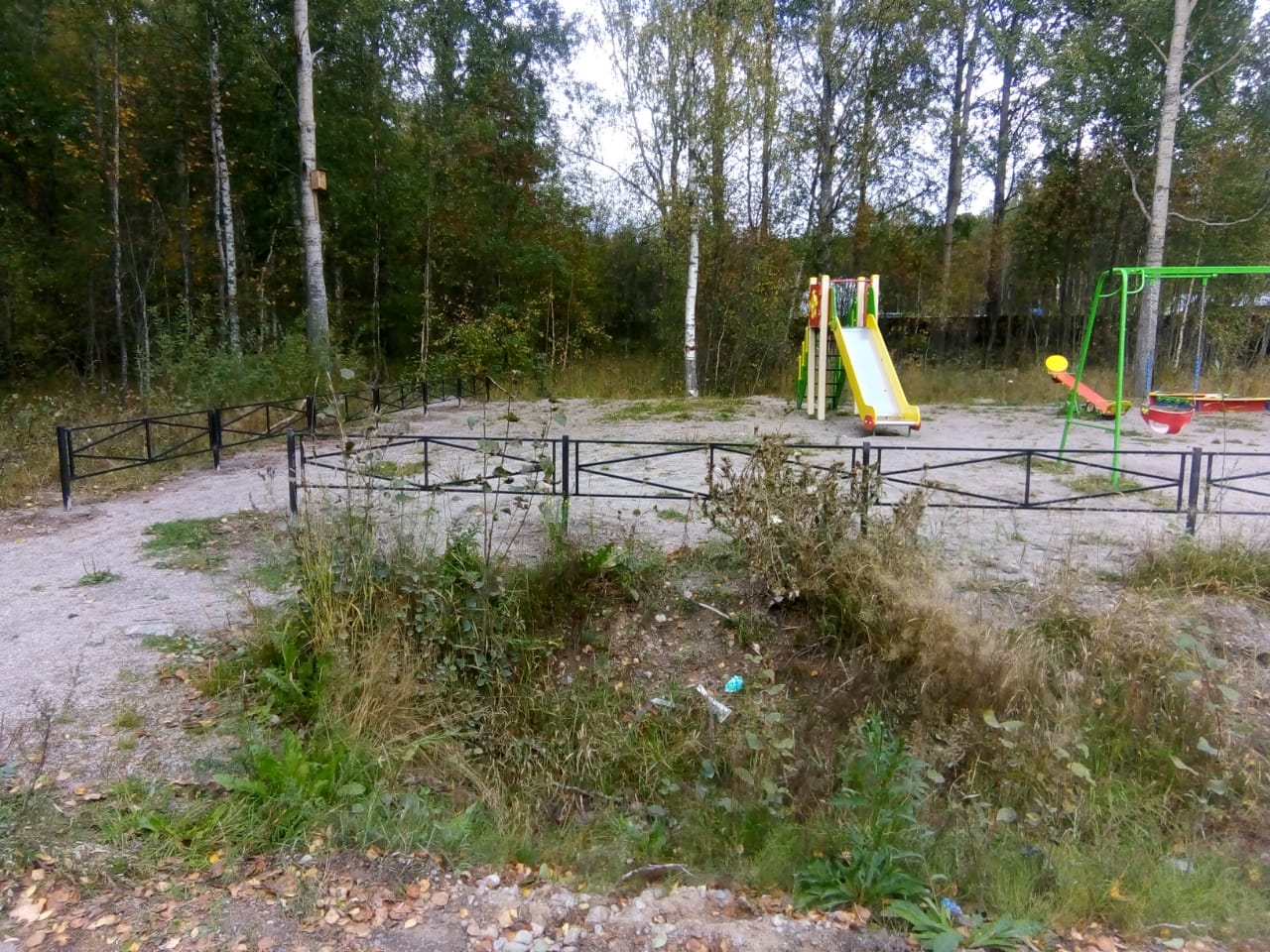 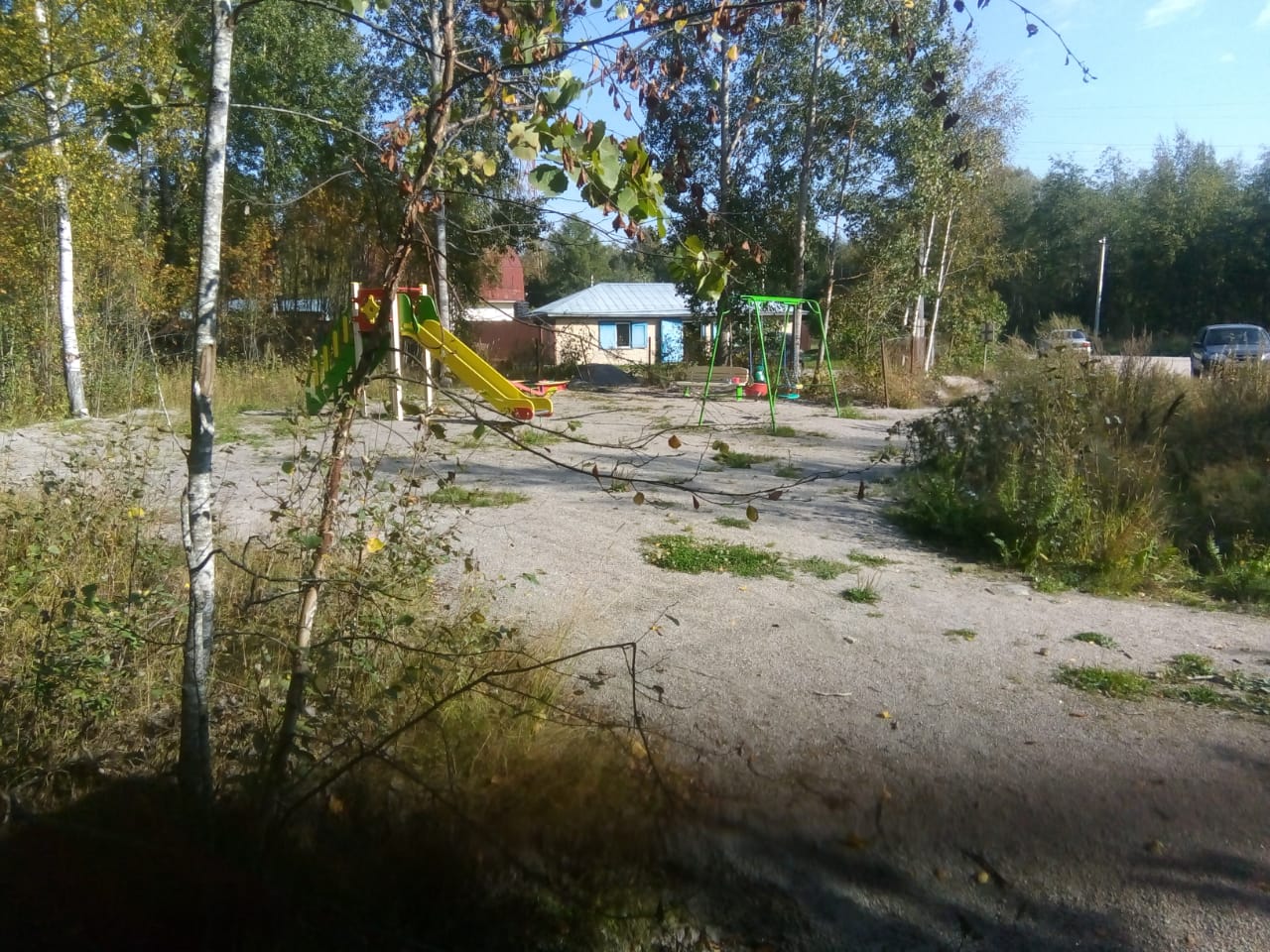 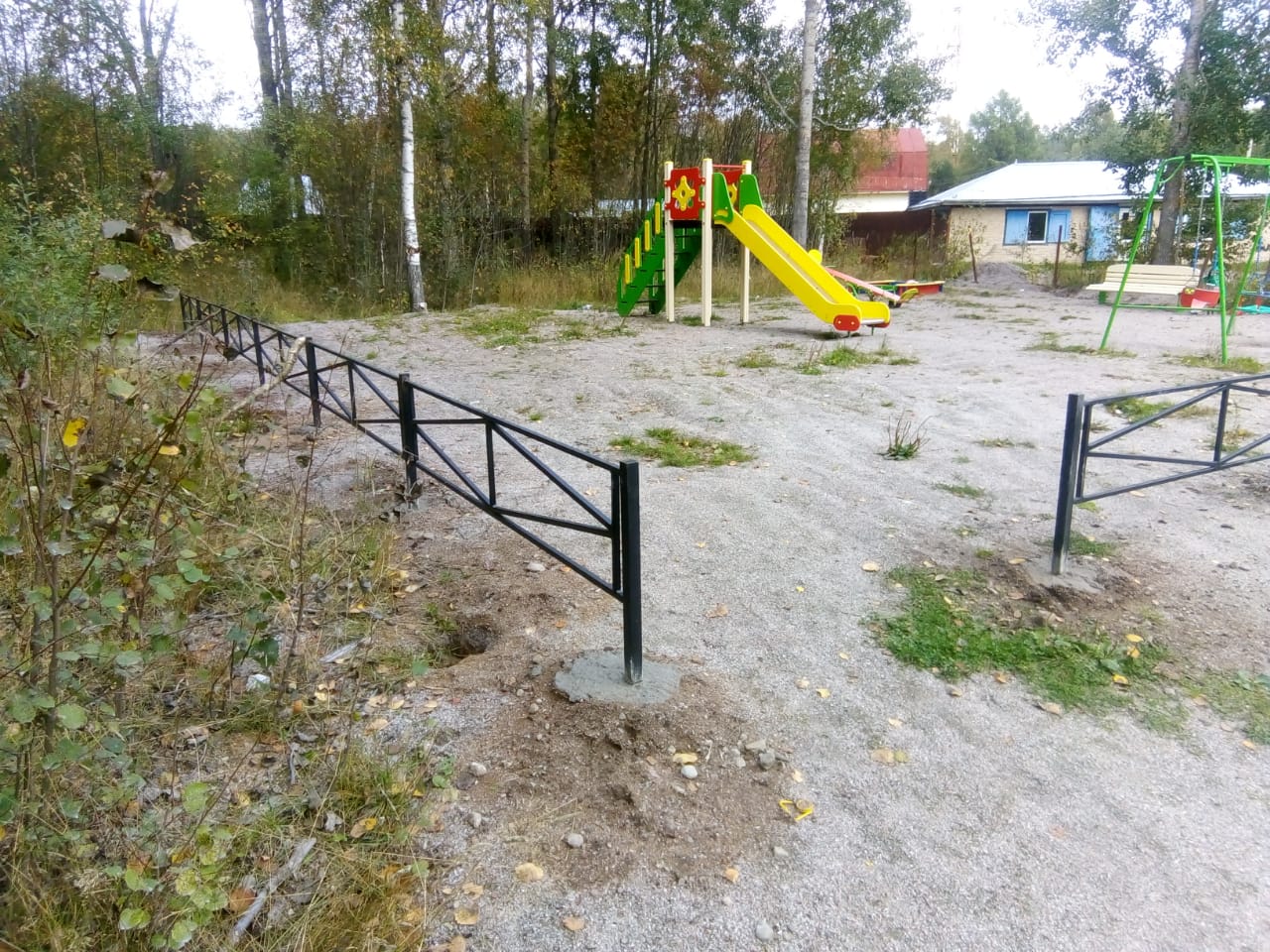 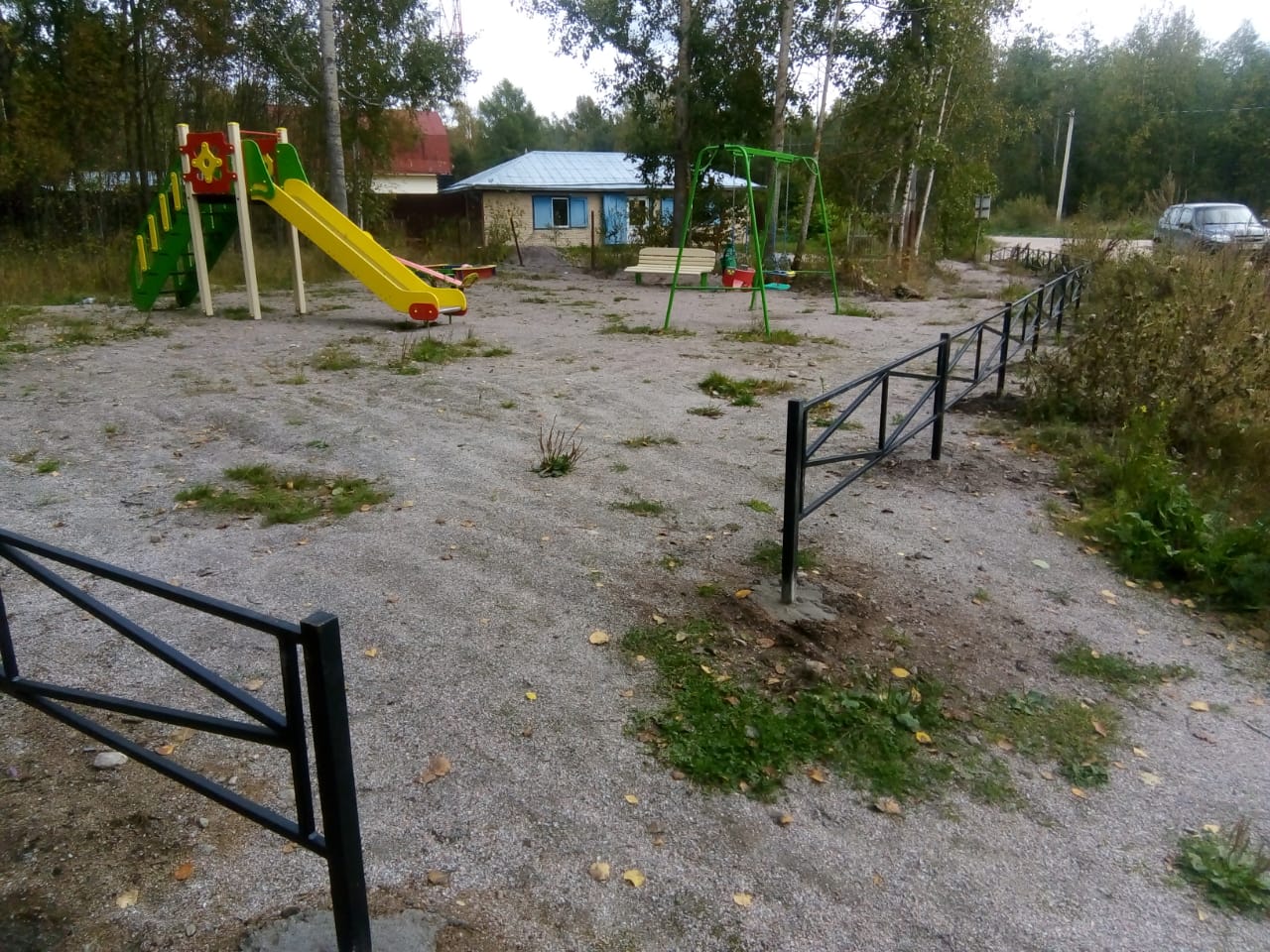 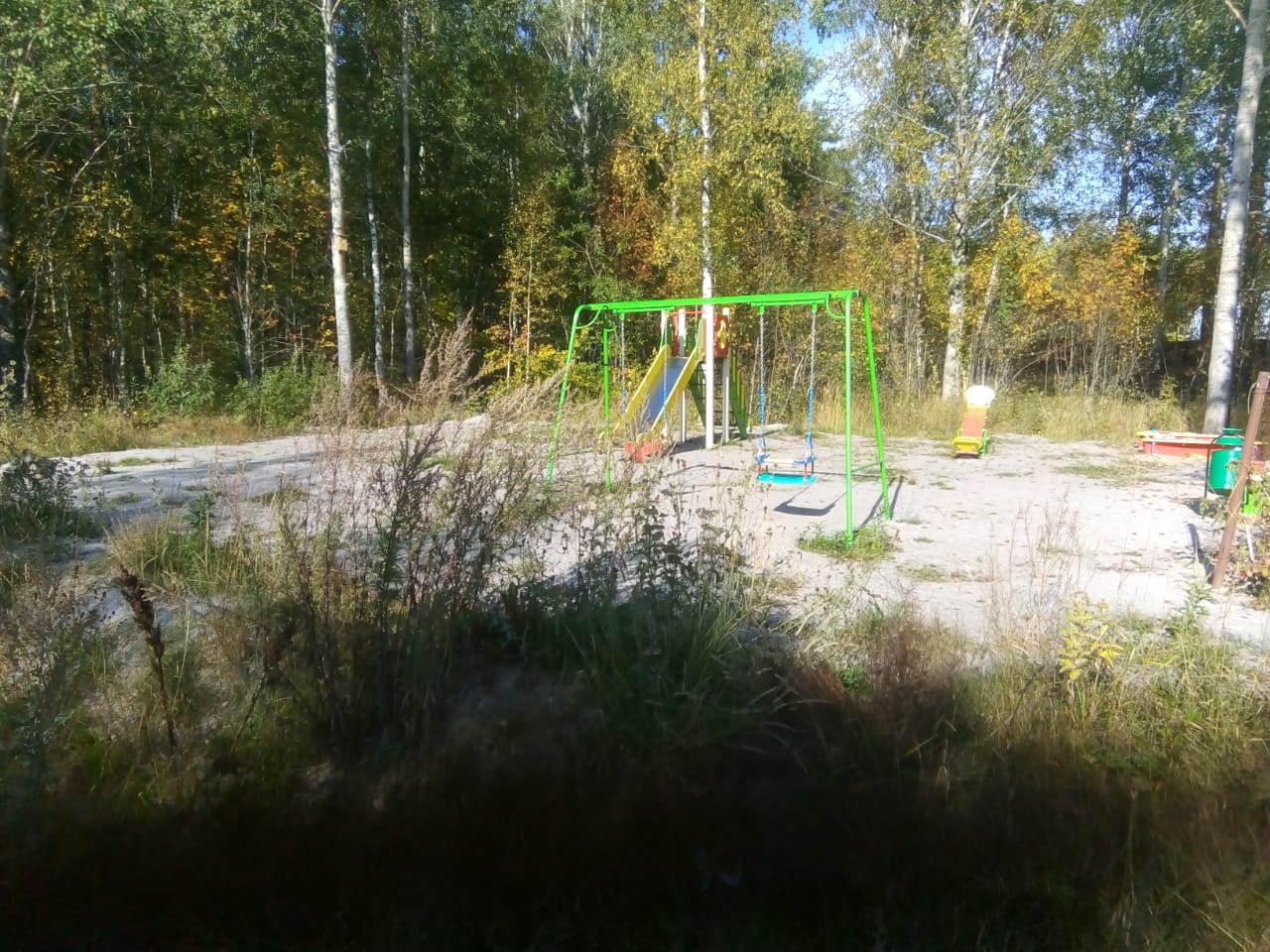 